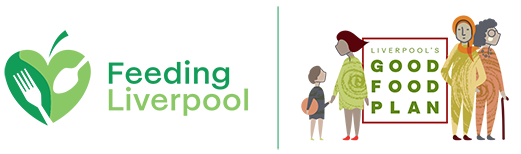 GOOD FOOD PROGRAMME NETWORK CO-ORDINATORJOB DESCRIPTIONJob Title:   Good Food Programme Network Co-ordinatorMain purposes of jobBringing people and organisations together to collaborate on delivering the Good Food Plan Co-ordinating communications for Feeding Liverpool and the Good Food PlanSustaining the social media conversation on the Good Food PlanTo support the development of Feeding Liverpool Key responsibilities To produce, edit and coordinate Feeding Liverpool and the Good Food Plan’s external communications To use creative methods of engagement to build the membership of Feeding Liverpool To oversee the operational running of Feeding Liverpool’s events To coordinate Feeding Liverpool’s communications with trustees  To coordinate Feeding Liverpool’s monitoring requirementsTo support the management of contracts and partner organisations  To support the development and to maintain good filing systems and audit trailsKey tasksTo oversee the production of a regular news bulletin and communications with network members To maintain and develop Feeding Liverpool’s and the Good Food Plan’s social media accounts (Twitter, Facebook and Instagram)To oversee the management of Feeding Liverpool’s websiteTo maintain and keep accurate records of meetings and decisions made by trustees and actions takenTo be responsible for distributing associated papers to trustees for meetingsTo effectively prepare, organise and manage the preparation of papers for the Annual General MeetingTo oversee the coordination of post-event communicationsGeneral responsibilities To work collaboratively with team members and trustees To assist in the general efficient operation of Feeding Liverpool   To maintain confidentiality at all times in respect of Feeding Liverpool matters and to prevent disclosure of confidential or sensitive information. To promote the ethos and values of Feeding Liverpool To assist the Programme Director with tasks as required Reporting to: Good Food Programme DirectorHours of work:   22.5 hours per week (at least, subject to negotiation)  Some evening/weekend work may be involved.Salary: c.£25k p.a. pro rata PERSON SPECIFICATIONEach of the following criteria will be assessed via: (A) application form; (I) interview; AS) assessmentEssential requirementsDesirable requirementsQualificationsGCSEs and A levels (A)Educated to degree or diploma level  (A)ExperienceExperience of administration (A/I)Experience of event organisation (A/I)Experience of the voluntary and community sector (A/I)Experience and competence in using the Internet (A/I)Experience of using social media (A/I)Experience of and competence in using Zoom, Teams, WhatsApp and other virtual meeting platforms (A/I)Experience and competence in handling Microsoft Office packages and Outlook (A/I)Experience of media presentations relevant to food insecurity (A/I)Experience of working with community and faith organisations involved in front line delivery of food projects (A/I)Experience of working with volunteers (A/I)Knowledge and skillsKnowledge of issues relating to food insecurity (A/I)Excellent interpersonal skills (A/I)Excellent verbal and written communication skills (A/I)Strong networking skills (A/I)Good time management (A/I)Good knowledge of Liverpool, its neighbourhoods and their socio-economic and environmental standing  (A/I)Good knowledge of the city’s public, voluntary, community and faith sectors   (A/I)Personal qualitiesA personal commitment to work against food poverty   (A/I)Ability to work as part of a team (A/I)Pays close attention to detail (A/I)Demonstrates a friendly, sensitive, co-operative and diplomatic manner (I) Work related circumstancesIn sympathy with the values of Feeding Liverpool and the Good Food Plan (I)Ability to work flexibly, including unsocial hours, according to the demands of the role (A/I)